Дидактическая игра «Улица города»                                                            ( для детей 5-7 лет)Воспитатель: ГБДОУ детский сад №82 Московского р-на Санкт-ПетербургаЦели: Уточнить и закрепить знания детей о правилах дорожного движения на улице города . Материал: макет улицы, деревья, автомобили, куклы-пешеходы, светофор, дорожные знаки, машинки, фигурки людей.    Игра-макет «Улица города» - это очень интересная форма для обучения правилам дорожного движения, где дети знакомятся с такими темами, как: «Наша улица», «Пешеходы на улице», «Транспорт», «Светофор», «Пешеходный переход», «Говорящие дорожные знаки» и т.д.     Ход игры: На макете ребенок разыгрывает различные дорожные ситуации, благодаря которым он более прочно и осмысленно осваивает дорожную грамоту.      Во время игры воспитатель может задать следующие вопросы:Свои ответы дети сопровождают показом на макете.Вопросы к детям:- Какое движение на нашей улице – одностороннее или двустороннее?- Где должны ходить пешеходы? Где должны ездить машины?- Что такое перекресток? Где и как нужно переходить улицу?- Как обозначается пешеходный переход?- Для чего нужен светофор? Какие сигналы светофора вы знаете? - Ещё какие дорожные знаки есть на улице? Для чего они предназначены?- Можно ли играть на улице?......Вариант 1.  Воспитатель предлагает детям «проехать» по улице, соблюдая ПДД. Затем кто-то из детей исполняет роль пешехода. Выигрывает тот, кто хорошо и без ошибок справляется с ролью водителя и пешехода.Вариант 2.Ребенку предлагается определить где находится его дом и поставить туда фигурку мультипликационного героя, также необходимо пройти от дома до детского сада соблюдая все правила безопасного поведения.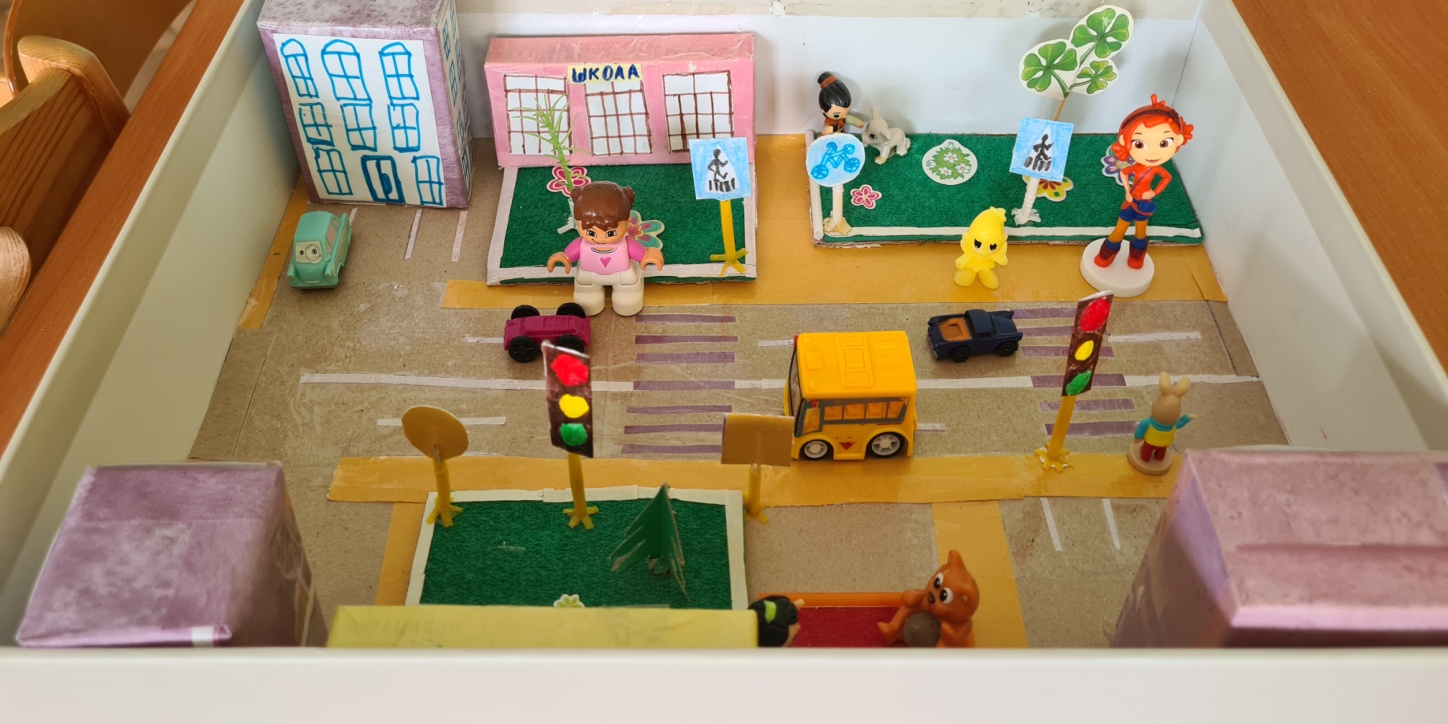 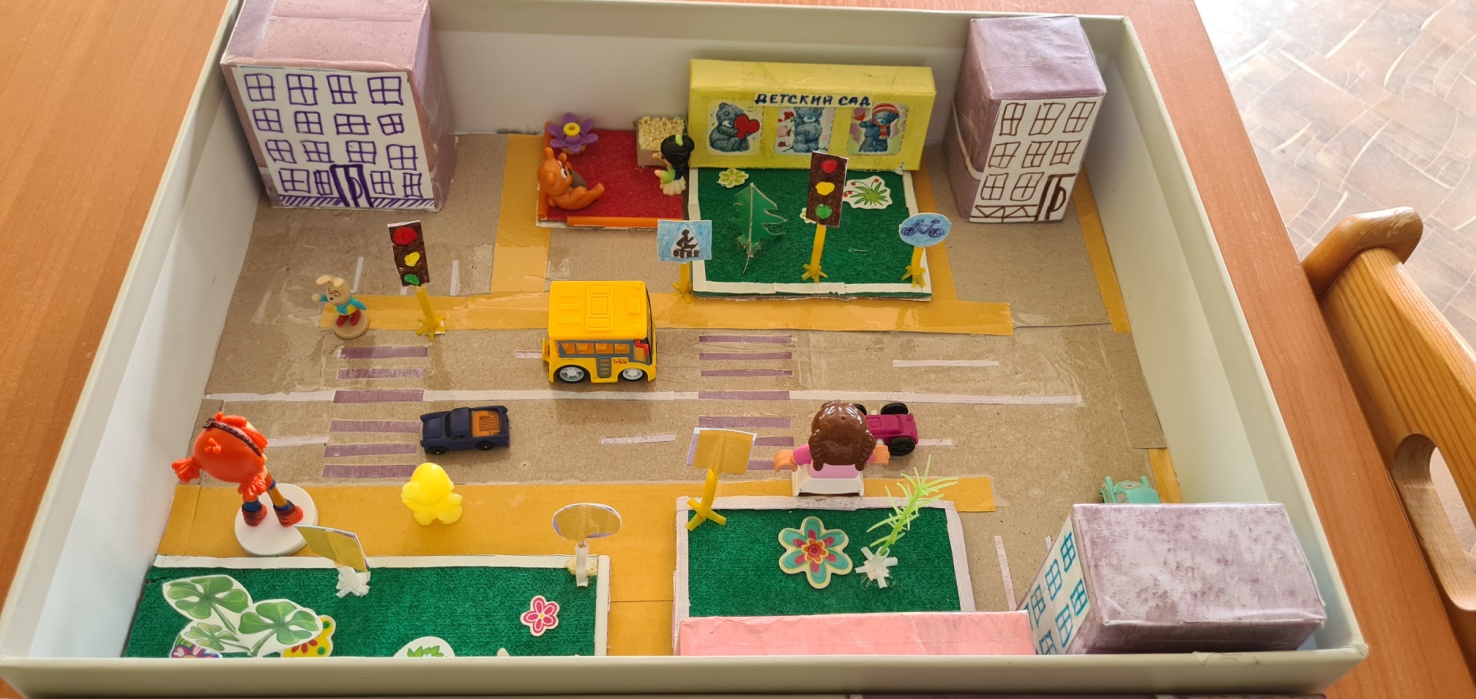 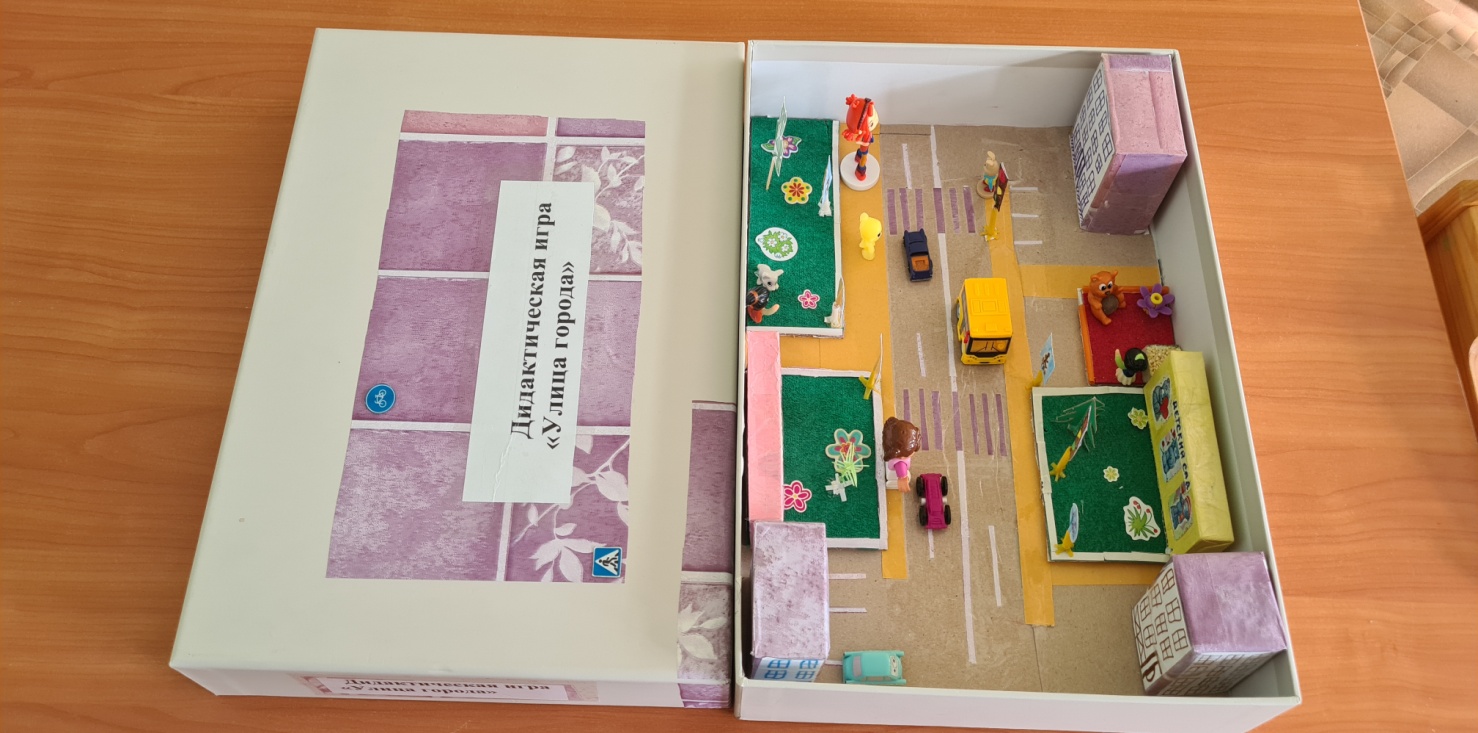 